                 Application for Residential Accommodation Year 2024/25                                  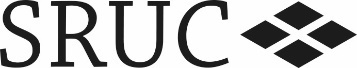  Do you have a residential support need ? (Yes/No response required only; we will contact you to discuss your need)Signature	Print Name	DateSignature (next of kin)	Print Name	Date(Next of kin must also sign if student is under 18). Please return your application to Oatridge oatridgeresidential@sruc.ac.uk 	or Barony Pearl.Edgar@sruc.ac.uk You must be 16 to live in residence.  NameD.O.B.D.O.B.AddressPost CodePost CodePost CodePost CodePost CodePost CodeHome TelephoneMobileMobileEmailEmailEmailNext of Kin’s NameMobileMobileEmailEmailEmailCar Make/ModelCar ColourCar ColourCar RegistrationCar RegistrationCar RegistrationCar RegistrationCar RegistrationCar RegistrationCar RegistrationCar RegistrationCourse Applied ForYear of StudyYear of StudyYear of StudyYear of Study12234PGI would like a room at Oatridge Campus (under 18s must take catered option; over 18s can choose catered or self catered option)Fee (40 week contract):standard room, catered £6,270; ensuite room, catered £6,670; standard room self catered £4,400; ensuite room, self catered £4,800I would like a room at Barony Campus (catered rooms only)Fee (40 week contract): standard room, catered £6,270; ensuite room, catered £6,670